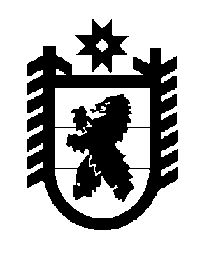 Российская Федерация Республика Карелия    ПРАВИТЕЛЬСТВО РЕСПУБЛИКИ КАРЕЛИЯРАСПОРЯЖЕНИЕ                                от  21 июля 2014 года № 453р-Пг. Петрозаводск Дополнить План мероприятий по подготовке и проведению празднования Дня Республики Карелия в 2014 году, утвержденный распоряжением Правительства Республики Карелия от 26 февраля                    2014 года № 97р-П пунктами 20.1-20.7 следующего содержания:           ГлаваРеспублики  Карелия                                                             А.П. Худилайнен«20.1.Ремонт здания муници-пального учреждения культуры «Центр культуры Петровского сельского поселения»до 1 ноября 2014 годаадминистрация Петровского сельского поселения (по согласо-ванию)20.2.Устройство теневых навесов на территориях муниципаль-ных дошкольных образова-тельных организаций в                  г. Кондопоге и сельских поселениях, входящих в состав Кондопожского муниципального районадо                         1 сентября 2014 годаадминистрация Кондо-пожского муниципаль-ного района (по согласо-ванию)20.3.Устройство ограждений территорий муниципальных общеобразовательных орга-низаций в  г. Кондопоге и сельских поселениях, входя-щих в состав Кондопожского муниципального районадо                          1 сентября 2014 годаадминистрация Кондо-пожского муниципаль-ного района (по согласо-ванию)20.4.Ремонт асфальтобетонного покрытия проезжих частей             г. Кондопоги (ш. Октябрь-ское, ш. Медвежьегорское, просп. Промышленный,                    ул. Советов)до 1 ноября 2014 годаадминистрация Кондо-пожского городского поселения (по согласо-ванию)20.5.Организация уличного освещения в дер. Горка и          дер. Кулмукса Новинского сельского поселениядо 1 ноября 2014 годаадминистрация Новинского сельского поселения (по согласо-ванию)20.6.Проведение гидрогеологиче-ских работ для возобновле-ния работы артезианской скважины № 198, располо-женной вблизи дома № 14 по ул. Зеленая в г. Кондопогедо                         31 декабря 2014 годаадминистрация Кондо-пожского городского поселения (по согласо-ванию)20.7.Приобретение и монтаж павильонов (навесов) на автобусных остановках в                     г. Кондопогедо                         31 декабря 2014 годаадминистрация Кондо-пожского городского поселения (по согласо-ванию)».